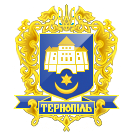 Тернопільська міська радаПОСТІЙНА КОМІСІЯз питань житлово-комунального господарства, екології, надзвичайних ситуацій, енергозабезпечення та енергоефективностіПротокол засідання комісії №10від 23.06.2020р.Всього членів комісії:(5) Гевко Г.О., Лупак С.М., Ландяк П.Д., Білан Т.Б., Стукало А.В.Присутні члени комісії: (3) Гевко Г.О., Лупак С.М., Стукало А.В.Відсутні члени комісії: (2) Ландяк П.Д., Білан Т.Б.Кворум є. Засідання комісії правочинне.На засідання комісії запрошені:Соколовський О.І. – начальник управління житлово-комунального господарства, благоустрою та екології;Вихрущ Н.О..– головний спеціаліст організаційного відділу ради управління організаційно-виконавчої роботи.Головуюча – голова комісії  Гевко Г.О.СЛУХАЛИ:	Про затвердження порядку денного, відповідно до листа від 19.06.2020р. 			№240/01-ІЮ.ВИСТУПИЛА: Гевко Г.О. із пропозицією доповнити порядок денний наступними 			питаннями:лист управління житлово-комунального господарства, благоустрою та екології від 18.06.2020 р. №1592/15 щодо виконання протокольного доручення постійної комісії з питань житлово-комунального господарства, екології та надзвичайних ситуацій, енергозабезпечення та енергоефективності;депутатське звернення Зіня І.Ф. від 20.06.2020 р. №11 щодо включення до відповідних титульних списків на 2020-2021 роки ремонт прибудинкової території та відновлення дитячого майданчика;лист комунального підприємства теплових мереж «Тернопільміськтепло-комуненерго» Тернопільської міської ради, щодо виконання  протокольного доручення комісії  від 26.05.2020р. №8.28;різне.Результати голосування за затвердження порядку денного в цілому, враховуючи пропозицію Гевко Г.О.: За –  3, проти-0, утримались-0. Рішення прийнято.ВИРІШИЛИ: Затвердити порядок денний комісії:Порядок денний засідання:Перше питання порядку денного.СЛУХАЛИ:	Про внесення змін до рішень міської ради.ДОПОВІДАВ: Соколовський О.І.ВИРІШИЛИ: Погодити проект рішення міської ради «Про внесення змін до рішень 			міської ради».Результати голосування: За –3, проти-0, утримались-0. Рішення прийнято.Друге питання порядку денного.СЛУХАЛИ:	Колективне звернення співвласників та мешканців будинку №3 за адресою 			вул. Київська від 28.05.2020р. № 47, щодо влаштування  екопарковки для 			автомобілів за даною адресою.ДОПОВІДАЛА: Гевко Г.О.ВИРІШИЛИ: Доручити управлінню житлово-комунального господарства, благоустрою та 		екології вивчити дане питання і надати свої пропозиції щодо його 				вирішення.Результати голосування: За –3, проти-0, утримались-0. Рішення прийнято.Третє питання порядку денного.СЛУХАЛИ:	Лист управління житлово-комунального господарства, благоустрою та 			екології від 01.06.2020р. №1417/15 щодо розгляду звернення голови 				правління ОСББ «Новий Світ, 97» про виділення коштів для капітального 			ремонту двох ліфтів у будинку за адресою вул.Новий Світ,97. ДОПОВІДАЛА: Гевко Г.О.ВИРІШИЛИ: 1. Виділити фінансову підтримку ОСББ «Новий Світ, 97» в розмірі 				8 000 тис.грн.  на придбання засобів для подальшого ремонту двох ліфтів у 			будинку за адресою вул.Новий Світ,97 після виконання п.2 .		2. Рекомендувати голові ОСББ «Новий Світ, 97» долучити всі необхідні 			документи для отримання фінансової підтримки.Результати голосування: За –3, проти-0, утримались-0. Рішення прийнято.Четверте питання порядку денного.СЛУХАЛИ:	Звернення голови ОСББ «Київська 6А» від 09.06.2020р. №48 щодо надання 		фінансової підтримки для заміни старих металевих труб на поліпропіленові 		в підвалах будинку за адресою вул.Київська,6А.ДОПОВІДАЛА: Гевко Г.О.ВИРІШИЛИ: 1. Доручити управлінню житлово-комунального господарства, благоустрою 		та екології проінформувати заявника, що через відсутність коштів, немає 			можливості виділити фінансову підтримку для заміни старих металевих 			труб на поліпропіленові в підвалах будинку за адресою вул.Київська,6А.При виділенні коштів дане питання повторно винести на розгляд комісії.Результати голосування: За –3, проти-0, утримались-0. Рішення прийнято.П’яте питання порядку денного.СЛУХАЛИ:	Звернення  голови ОСББ «Купчинського,7» від 17.06.2020 р. №52 щодо  			включення у відповідний  титульний список встановлення деяких 				елементів дитячого майданчика по співфінансуванню.ДОПОВІДАЛА: Гевко Г.О.ВИРІШИЛИ: Рекомендувати управлінню житлово-комунального господарства, 				благоустрою та екології  включити у титульний список з експлуатації та 			технічного обслуговування житлового фонду м. Тернополя (громади) на 			2020-2021 роки даний об’єкт за наявності коштів по співфінансуванню.Результати голосування: За –3, проти-0, утримались-0. Рішення прийнято.6.Шосте питання порядку денного.СЛУХАЛИ:	Лист управління житлово-комунального господарства, благоустрою та 			екології від 18.06.2020 р. №1592/15 щодо виконання протокольного 				доручення постійної комісії з питань житлово-комунального господарства, 			екології та надзвичайних ситуацій, енергозабезпечення та 					енергоефективності від 26.05.2020 р. №8.22.ДОПОВІДАЛА: Гевко Г.О.ВИРІШИЛИ: Рекомендувати управлінню житлово-комунального господарства, 				благоустрою та екології, при внесенні змін до титульного списку з 				експлуатації та технічного обслуговування  житлового фонду м.Тернополя 			(громади) на 2020-2021 роки та за наявності коштів, включити у відповідний 		титульний список роботи по  встановлення дитячого майданчика за адресою 		вул.П.Орлика,5.Результати голосування: За –3, проти-0, утримались-0. Рішення прийнято.7.Сьоме питання порядку денного.СЛУХАЛИ:	Депутатське звернення Зіня І.Ф. від 20.06.2020 р. №11 щодо включення до 			відповідних титульних списків на 2020-2021 роки ремонт прибудинкової 			території та відновлення дитячого майданчика за адресою вул.Винниченка, 11.ДОПОВІДАЛА: Гевко Г.О.ВИРІШИЛИ: Рекомендувати управлінню житлово-комунального господарства, 				благоустрою та екології, включити у титульний список з експлуатації та 			технічного обслуговування житлового фонду м. Тернополя (громади) на 			2020-2021 роки дані об’єкти за наявності коштів.Результати голосування: За –3, проти-0, утримались-0. Рішення прийнято.8.Восьме питання порядку денного.СЛУХАЛИ: 	Лист Комунального підприємства теплових мереж «Тернопіль-		міськтеплокомуненерго» Тернопільської міської ради, щодо виконання  			протокольного доручення комісії  від 26.05.2020р. №8.28ДОПОВІДАЛА: Гевко Г.О.ВИРІШИЛИ:	Запросити на засідання комісії, по завершенню карантину, представника 			КП «Тернопільміськтеплокомуненерго», а саме 	керівника чи головного 			інженера для надання детальної інформації щодо наступних питань:- подача гарячого водопостачання через ІТП;- надання тепла в місця загального користування;- транзитне тепло через квартири.- щодо ремонту ІТП.Результати голосування: За –3, проти-0, утримались-0. Рішення прийнято.9. Дев’яте  питання порядку денного ВИСТУПИВ Лупак С.М. з пропозицією включити у титульний список з експлуатації та 			технічного обслуговування житлового фонду м. Тернополя (громади) на 			2020-2021 роки капітальний ремонт трубопроводу холодного 					водопостачання, покрівлі та облаштування дитячого спортивного 				майданчика за адресою вул.15 квітня, 37.ВИРІШИЛИ: Рекомендувати управлінню житлово-комунального господарства, 				благоустрою та екології, включити у титульний список з експлуатації та 			технічного обслуговування житлового фонду м. Тернополя (громади) на 			2020-2021 роки капітальний ремонт трубопроводу холодного 					водопостачання, покрівлі та облаштування дитячого спортивного 				майданчика за адресою вул.15 квітня, 37.	Голова комісії							Г.О. Гевко	Секретар комісії							С.М. ЛупакПро внесення змін до рішень міської ради.Колективне звернення співвласників та мешканців будинку №3 за адресою вул.Київська від 28.05.2020р. №47 щодо влаштування екопарковки для автомобілів за даною адресою.Лист управління житлово-комунального господарства, благоустрою та екології від 01.06.2020р. №1417/15 щодо розгляду звернення голови правління ОСББ «Новий Світ, 97» про виділення коштів для капітального ремонту двох ліфтів у будинку за адресою вул.Новий Світ,97. Звернення голови ОСББ «Київська 6А» від 09.06.2020р. №48 щодо надання фінансової підтримки для заміни старих металевих  труб на поліпропіленові в підвалах будинку за адресою вул.Київська,6А.Звернення  голови ОСББ «Купчинського,7» від 17.06.2020 р. №52 щодо  включення у відповідний титульний список встановлення деяких елементів дитячого майданчика.Лист Управління житлово-комунального господарства, благоустрою та екології від 18.06.2020 р. №1592/15 щодо виконання протокольного доручення постійної комісії з питань житлово-комунального господарства, екології та надзвичайних ситуацій, енергозабезпечення та енергоефективності від 26.05.2020 р. №8.22.Депутатське звернення Зіня І.Ф. від 20.06.2020 р. №11 щодо включення до відповідних титульних списків на 2020-2021 роки ремонт прибудинкової території та відновлення дитячого майданчикаЛист комунального підприємства теплових мереж «Тернопільміськтеплокомун-енерго» Тернопільської міської ради, щодо виконання  протокольного доручення комісії  від 26.05.2020р. №8.28Різне 